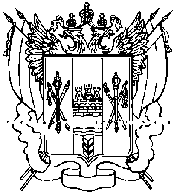 АДМИНИСТРАЦИЯКИЕВСКОГО  СЕЛЬСКОГО  ПОСЕЛЕНИЯПОСТАНОВЛЕНИЕот.16.01.2017 года                           с. Киевка                                           № 3Во исполнение Указа Президента Российской Федерации от 19.12.2012 № 1666 «О Стратегии государственной национальной политики Российской Федерации на период до 2025 года»,ПОСТАНОВЛЯЮ:1.Утвердить:1.1. Комплексный план мероприятий по обеспечению межэтнического согласия в муниципальном образовании «Киевское сельское поселение» на 2017 год при реализации Стратегии государственной национальной политики Российской Федерации на период до 2025 года согласно приложению № 1.1.2. Форму отчета об исполнении комплексного плана мероприятий по обеспечению межэтнического согласия в муниципальном образовании «Киевское сельское поселение» на 2017 год при реализации Стратегии государственной национальной политики Российской Федерации на период до 2025 года согласно приложению № 2.2. Ответственным исполнителям комплексного плана мероприятий по обеспечению межэтнического согласия в муниципальном образовании «Киевское сельское поселение» на 2017 год при реализации Стратегии государственной национальной политики Российской Федерации на период до 2025 года:2.1. Обеспечить надлежащее исполнение комплексного плана мероприятий по обеспечению межэтнического согласия в муниципальном образовании «Киевское сельское поселение» на 2017 год при реализации Стратегии государственной национальной политики Российской Федерации на период до 2025 года.           3.  Контроль за выполнением постановления оставляю за собой.Глава  Администрации Киевского сельского поселения                                                            Г.Г.ГоловченкоПриложение № 1к постановлению Администрации Киевского сельского поселенияот 16.01.2017 года  № 3КОМПЛЕКСНЫЙ ПЛАН мероприятий по обеспечению межэтнического согласия в муниципальном образовании «Киевское сельское поселение» на 2017 год при реализации Стратегии государственной национальной политики Российской Федерации на период до 2025 годаПриложение № 2к постановлению Администрации Киевского сельского поселенияот 16.01.2017 года  № 3Формаотчета об исполнении Плана мероприятий муниципального образования «Киевское сельское поселение» по реализации в 2017 - 2018 годах Стратегии государственной национальной политики Российской Федерации на период до 2025 годаОб утверждении Комплексного плана мероприятий по обеспечению межэтнического согласия в муниципальном образовании  «Киевское сельское поселение» на 2016 год при реализации Стратегии государственной национальной политики Российской Федерации на период до 2025 года»Об утверждении Комплексного плана мероприятий по обеспечению межэтнического согласия в муниципальном образовании  «Киевское сельское поселение» на 2016 год при реализации Стратегии государственной национальной политики Российской Федерации на период до 2025 года»Об утверждении Комплексного плана мероприятий по обеспечению межэтнического согласия в муниципальном образовании  «Киевское сельское поселение» на 2016 год при реализации Стратегии государственной национальной политики Российской Федерации на период до 2025 года»Наименование мероприятияСрок исполненияОтветственные исполнителиИсточники финансированияЗадача СтратегииОжидаемые результатыДокументы,подтверждающиеисполнениемероприятияI.Совершенствование муниципального управления в сфере государственной национальной политикиI.Совершенствование муниципального управления в сфере государственной национальной политикиI.Совершенствование муниципального управления в сфере государственной национальной политикиI.Совершенствование муниципального управления в сфере государственной национальной политикиI.Совершенствование муниципального управления в сфере государственной национальной политикиI.Совершенствование муниципального управления в сфере государственной национальной политикиI.Совершенствование муниципального управления в сфере государственной национальной политикиI.Совершенствование муниципального управления в сфере государственной национальной политики1.1.Разработка и утверждение Комплексного плана мероприятий по гармонизации межэтнических отношений в муниципальном образовании «Киевское сельское поселение» Декабрь 2016 года,Декабрь 2017 годаВедущий специалист по вопросам культуры, физической культуры и спорта, молодежной политикиФинансирование не требуетсяобъединение усилий муниципальных органов и институтов гражданского общества для укрепления единства российского народа, достижения межнационального мира и согласияобъединение усилий муниципальных органов и институтов гражданского общества для укрепления единства российского народа, достижения межнационального мира и согласияПостановление Администрации Киевского  сельского поселения1.2.Реализация подпрограммы «Содействие развитию институтов и инициатив гражданского общества в Киевском сельском поселении» муниципальной программы Киевского сельского поселения «Муниципальная политика»Весь периодАдминистрация Киевского  сельского поселенияСредства местного бюджета объединение усилий муниципальных органов и институтов гражданского общества для укрепления единства российского народа, достижения межнационального мира и согласияприрост количества мероприятий, влияющих на формирование общероссийской гражданской идентичности у жителей, на развитие межкультурного и межэтнического диалога на муниципальном уровнеОтчет, утвержденный постановлением Администрации Киевского  сельского поселения1.3.Реализация подпрограммы «Профилактика экстремизма и терроризма в Киевском сельском поселении» муниципальной программы Киевского  сельского поселения «Обеспечение общественного порядка и противодействие преступности»Весь периодАдминистрация Киевского  сельского поселенияСредства  местного бюджетаобеспечение стабильности в межнациональных отношениях в обществе, повышение безопасности населения от возможных террористических угрозформирование позитивных моральных и нравственных ценностей, определяющих отрицательное отношение к проявлению ксенофобии и межнациональной нетерпимости, снижение риска совершения террористических актов и масштабов негативных последствийОтчет, утвержденный постановлением Администрации Киевского  сельского поселения1.4.Подготовка плана мероприятий муниципального образования «Киевское сельское поселение» по реализации в 2019 - 2021 годах Стратегии государственной национальной политики Российской Федерации на период до 2025 года2018 год,IV кварталАдминистрация Киевского сельского поселенияв пределах текущего финансированияРеализация Стратегии государственной политики Российской Федерации на период до 2025 года через выработку единых подходов к решению проблем государственной и национальной политики РФ органами местного самоуправления, различными политическими и общественными силамиУкрепление государственного единства и целостности России, сохранение этнокультурной самобытности ее народов, сочетания общегосударственных интересов и интересов народов России, обеспечение конституционных прав и свобод гражданПостановление Администрации  Киевского сельского поселения1.5.Повышение квалификации муниципальных служащих, осуществляющих взаимодействие с национальными объединениями и религиозными организациямиежегодноАдминистрация Киевского сельского поселенияВ пределах средств, предусмотренных на обучениеобеспечение подготовки, переподготовки и повышения квалификации муниципальных служащих по вопросам реализации государственной национальной политики Российской ФедерацииОбучение не реже 1 раза в 3 года1.6.Участие в  совещаниях по вопросам предупреждения межнациональных конфликтов, обеспечения эффективной работы системы мониторинга и профилактики экстремизма на национальной и религиозной основе1 раз в полугодиеАдминистрация Киевского сельского поселенияФинансирования не требуетсясовершенствование системы управления и координации муниципальных органов при реализации государственной национальной политики Российской ФедерацииОбучение не реже 1 раза в 3 года1.7.Привлечение к работе в общественных советах,  представителей национально-культурных  общественных объединенийпостоянноАдминистрация Киевского сельского поселенияФинансирования не требуетсяОбъединение усилий органов местного самоуправления и институтов гражданского общества для укрепления единства российского народа, достижения межнационального мира и согласия; создание условий для участия представителей национально-культурных  общественных объединений в решении вопросов, затрагивающих их права и интересыДинамика количества представителей национально-культурныхобщественных объединений, принявших участиев различных заседанияхII. Обеспечение межнационального мира и согласия, гармонизации межнациональных (межэтнических) отношенийII. Обеспечение межнационального мира и согласия, гармонизации межнациональных (межэтнических) отношенийII. Обеспечение межнационального мира и согласия, гармонизации межнациональных (межэтнических) отношенийII. Обеспечение межнационального мира и согласия, гармонизации межнациональных (межэтнических) отношенийII. Обеспечение межнационального мира и согласия, гармонизации межнациональных (межэтнических) отношенийII. Обеспечение межнационального мира и согласия, гармонизации межнациональных (межэтнических) отношенийII. Обеспечение межнационального мира и согласия, гармонизации межнациональных (межэтнических) отношенийII. Обеспечение межнационального мира и согласия, гармонизации межнациональных (межэтнических) отношений2.1.Совершенствование и сопровождение системы мониторинга состояния межнациональных отношений и раннего предупреждения межнациональных конфликтов, базирующейся на диверсификации источников информации и предусматривающей возможность оперативного реагирования на конфликтные и предконфликтные ситуациипостоянноАдминистрация Киевского сельского поселения,  МО МВД России «Ремонтненский» Финансирования не требуетсяСовершенствование муниципальной системы мониторинга состояния межэтнических отношений и раннего предупреждения конфликтных ситуацийПостроение эффективной работы системы мониторинга состояния межэтнических отношений и раннего предупреждения конфликтных ситуаций III. Обеспечение равноправия граждан, реализации их конституционных прав в сфере государственной национальной политикиIII. Обеспечение равноправия граждан, реализации их конституционных прав в сфере государственной национальной политикиIII. Обеспечение равноправия граждан, реализации их конституционных прав в сфере государственной национальной политикиIII. Обеспечение равноправия граждан, реализации их конституционных прав в сфере государственной национальной политикиIII. Обеспечение равноправия граждан, реализации их конституционных прав в сфере государственной национальной политикиIII. Обеспечение равноправия граждан, реализации их конституционных прав в сфере государственной национальной политикиIII. Обеспечение равноправия граждан, реализации их конституционных прав в сфере государственной национальной политикиIII. Обеспечение равноправия граждан, реализации их конституционных прав в сфере государственной национальной политики3.1.Мониторинг обращений граждан о фактах нарушений принципа равноправия граждан при приеме на работу, замещении должностей муниципальной службы, формировании кадрового резерва, а также других обстоятельствах, независимо от национальности, языка, отношения к религии, убеждений, принадлежности к общественным объединениямпостоянноАдминистрация Киевского сельского Финансирования не требуетсяОбеспечение реализации принципа равноправия гражданИсполнение Федерального Закона от 22.10.2013 №284 «О внесении изменений в отдельные законодательные акты РФ в части определения полномочий и ответственности органов местного самоуправления и их должностных лиц в сфере межнациональных отношений»IV. Укрепление единства и духовной общности полиэтничного народа Российской Федерации, проживающего на территории районаIV. Укрепление единства и духовной общности полиэтничного народа Российской Федерации, проживающего на территории районаIV. Укрепление единства и духовной общности полиэтничного народа Российской Федерации, проживающего на территории районаIV. Укрепление единства и духовной общности полиэтничного народа Российской Федерации, проживающего на территории районаIV. Укрепление единства и духовной общности полиэтничного народа Российской Федерации, проживающего на территории районаIV. Укрепление единства и духовной общности полиэтничного народа Российской Федерации, проживающего на территории районаIV. Укрепление единства и духовной общности полиэтничного народа Российской Федерации, проживающего на территории районаIV. Укрепление единства и духовной общности полиэтничного народа Российской Федерации, проживающего на территории района4.1.Проведение цикла мероприятий, посвященных Дню Победы советского народа в Великой Отечественной войне 1941 - 1945 годов, в том числеежегодно II кварталАдминистрация Киевского сельского поселения, МКУК «Киевский СДК»Средства местного бюджетасоздание условий для повышения гражданской ответственности за судьбу страны, повышения уровня консолидации общества для решения задач обеспечения национальной безопасности и устойчивого развития Российской Федерации, укрепления чувства сопричастности граждан к великой истории и культуре России, обеспечения преемственности поколений россиян, воспитания гражданина, любящего свою Родину и семью, имеющего активную жизненную позициюформирование системы патриотического воспитания граждан, отвечающей современным вызовам и задачам развития страны, а также социально-возрастной   структуре российского общества.Информация на сайте 4.1.1.Участие в акции "Георгиевская ленточка"ежегодно
II кварталАдминистрация Киевского сельского поселения, МКУК «Киевский СДК», МБОУ Киевская СШ, Средства местного бюджетасоздание условий для повышения гражданской ответственности за судьбу страны, повышения уровня консолидации общества для решения задач обеспечения национальной безопасности и устойчивого развития Российской Федерации, укрепления чувства сопричастности граждан к великой истории и культуре России, обеспечения преемственности поколений россиян, воспитания гражданина, любящего свою Родину и семью, имеющего активную жизненную позициюформирование системы патриотического воспитания граждан, отвечающей современным вызовам и задачам развития страны, а также социально-возрастной   структуре российского общества.Информация на сайте 4.1.2.Участие в акции "Бессмертный полк"ежегодно
II кварталАдминистрация Киевского сельского поселения, МКУК «Киевский СДК», МБОУ Киевская СШФинансирование не требуетсясоздание условий для повышения гражданской ответственности за судьбу страны, повышения уровня консолидации общества для решения задач обеспечения национальной безопасности и устойчивого развития Российской Федерации, укрепления чувства сопричастности граждан к великой истории и культуре России, обеспечения преемственности поколений россиян, воспитания гражданина, любящего свою Родину и семью, имеющего активную жизненную позициюформирование системы патриотического воспитания граждан, отвечающей современным вызовам и задачам развития страны, а также социально-возрастной   структуре российского общества.Информация на сайте 4.1.3.Участие в конкурсе патриотической песни Гвоздики Отечества!»ежегодно
II кварталАдминистрация Киевского сельского поселения, МКУК «Киевский СДК», МБОУ Киевская СШСредства местного бюджетасоздание условий для повышения гражданской ответственности за судьбу страны, повышения уровня консолидации общества для решения задач обеспечения национальной безопасности и устойчивого развития Российской Федерации, укрепления чувства сопричастности граждан к великой истории и культуре России, обеспечения преемственности поколений россиян, воспитания гражданина, любящего свою Родину и семью, имеющего активную жизненную позициюформирование системы патриотического воспитания граждан, отвечающей современным вызовам и задачам развития страны, а также социально-возрастной   структуре российского общества.Информация на сайте 4.2.Проведение торжественных мероприятий, приуроченных к памятным датам в истории народов России в соответствии с календарем Дней воинской славы и памятных дат России, в том числе2017 - 2018 годыАдминистрация Киевского сельского поселения, МКУК «Киевский СДК», МБОУ Киевская СШ Средства местного бюджетараспространение знаний об истории и культуре народов Российской Федерациисодействие укреплению и развитию общенационального сознания, высокой нравственности, гражданской солидарности россиян, воспитание у граждан чувства гордости за исторические и современные достижения страны, уважения к культуре, традициям и истории населяющих Россию народов, улучшение межэтнических и межконфессиональных отношений, воспитание граждан в духе уважения к Конституции Российской Федерации, законности, нормам социальной жизни, содействие созданию условий для реализации конституционных прав человека, его обязанностей, гражданского и воинского долга;Информация на сайте 4.2.1.Международный день родного языка ежегодно февральАдминистрация Киевского сельского поселения, МКУК «Киевский СДК», МБОУ Киевская СШФинансирование не требуетсяобеспечение сохранения и приумножения культурного наследия народов Российской Федерации путем формирования в обществе атмосферы уважения к историческому наследию и культурным ценностям народов России;обеспечение сохранения и приумножения культурного наследия народов Российской Федерации расширение возможностей доступа к отечественным культурным ценностям, материальному и нематериальному историческому наследию народов РоссииИнформация на сайте 4.2.2.Праздничный концерт, посвященный Дню народного единстваежегодноноябрьАдминистрация Киевского сельского поселения, МКУК «Киевский СДК»Финансирование не требуетсяФормирование нравственности и популяризация идеи единства и дружбы народовобеспечение сохранения и приумножения духовного и культурного потенциала многонационального народа Российской Федерации на основе идей единства и дружбы народов, межнационального (межэтнического) согласия, российского патриотизма;формирование культуры межнационального (межэтнического) общения в соответствии с нормами морали и традициями народов Российской Федерацииформирование у граждан, в том числе детей и молодежи, активной гражданской позиции, чувства сопричастности к процессам, происходящим в стране, истории и культуре РоссииИнформация на сайте 4.3.Проведение Дня Государственного флага Российской Федерацииежегодно
III кварталАдминистрация Киевского сельского поселения,  МБОУ Киевская СШФинансирование не требуетсяформирование уважения к государственному флагу Российской Федерации, её национальным праздникам, развитие творческих способностей, кругозора, формирование у граждан, в том числе детей и молодежи, активной гражданской позиции, чувства сопричастности к процессам, происходящим в стране, истории и культуре РоссииИнформация на сайте 4.4.Участие вфотовыставке"Многонациональная Россия" 2017 - 2018 годыАдминистрация Киевского сельского поселения, МКУК «Киевский СДК», МБОУ Киевская СШСредства местного бюджетараспространение знаний об истории и культуре народов Российской Федерациипроведение  фотовыставкиИнформация на сайте 4.5.Участие в областном молодежном форуме «Молодая волна»ежегодноотдел культуры, спорта и работы с молодежью Администрации Ремонтненского районаФинансирование не требуетсяДеятельность экспериментальной образовательной площадки интенсивного обучения, в работе которой принимают участие талантливые молодые люди районавовлечение широкого круга молодежи районаИнформация на сайте 4.6.Участие в  районном фестиваля национальных культур «Мы вместе!»Ежегодно октябрьАдминистрация Киевского сельского поселения, МКУК «Киевский СДК»Средства местного бюджетасохранение и развитие этнокультурного многообразия народов России на основе взаимного уважения традиций и обычаев, формирование толерантности, недопущения распространения экстремизма, национализма, конфликтов на религиозной основепривлечение населения к активному участию в жизни района, сохранению и развитию национальной культуры народов, проживающих в Ремонтненском районе, создание разнообразных  национальных коллективов и популяризации  их творчества, укрепление творческих контактов, дружбы и взаимопонимания между представителями разных национальностей, проживающих в Ремонтненском районеИнформация на сайте 4.7.Участие в межрайонном фестиваля «Играй гармонь!»Апрель ежегодноМКУК «Киевский СДК»Средства местного бюджетапропаганда, сохранение и развитие традиций русской плясовой музыки и хорового пения, формирование эстетического вкуса молодежи, жителей   на примерах образцов русской  народной музыки и хорового пенияпривлечение населения к активному участию в жизни района, сохранению и развитию традиций русской плясовой музыки и хорового пенияИнформация на сайте 4.8. Проведение Всероссийского дня любви, семьи и верностиИюльежегодноотдел культуры, спорта и работы с молодежью Администрации Ремонтненского района, отдел ЗАГС администрации Ремонтненского районаСредства местного бюджетаВоспитание семейных ценностейПовышение престижа семьи как хранительницы духовно-нравственных ценностей, национальной культуры и исторической преемственности поколенийИнформация на сайте V. Содействие сохранению и развитию этнокультурного многообразия народов,проживающих в муниципальном образовании «Ремонтненский район»V. Содействие сохранению и развитию этнокультурного многообразия народов,проживающих в муниципальном образовании «Ремонтненский район»V. Содействие сохранению и развитию этнокультурного многообразия народов,проживающих в муниципальном образовании «Ремонтненский район»V. Содействие сохранению и развитию этнокультурного многообразия народов,проживающих в муниципальном образовании «Ремонтненский район»V. Содействие сохранению и развитию этнокультурного многообразия народов,проживающих в муниципальном образовании «Ремонтненский район»V. Содействие сохранению и развитию этнокультурного многообразия народов,проживающих в муниципальном образовании «Ремонтненский район»V. Содействие сохранению и развитию этнокультурного многообразия народов,проживающих в муниципальном образовании «Ремонтненский район»V. Содействие сохранению и развитию этнокультурного многообразия народов,проживающих в муниципальном образовании «Ремонтненский район»5.1Праздничные мероприятия, посвященные Дню матери ноябрь, ежегодноАдминистрация Киевского сельского поселения, МКУК «Киевский СДК», МБОУ Киевская СШСредства местного бюджета,внебюджетные средстваФормирование нравственности и популяризация идеи единства и дружбы народовОхват  участников и посетителей  не менее 30 человекИнформация на сайте 5.2.Участие воВсероссийскомлитературно-фольклорномпразднике"Шолоховскаявесна"Ежегодно,II квартал МКУК «Киевский СДК»в пределах средств, предусмотренных в местномбюджетеобеспечение сохранения и приумножения культурного наследия народов Российской Федерации количество участников не менее 20 человекИнформация на сайте VI. Поддержка русского языка как государственного языка
Российской Федерации и языков народов России на территории муниципального образования «Ремонтненский район»VI. Поддержка русского языка как государственного языка
Российской Федерации и языков народов России на территории муниципального образования «Ремонтненский район»VI. Поддержка русского языка как государственного языка
Российской Федерации и языков народов России на территории муниципального образования «Ремонтненский район»VI. Поддержка русского языка как государственного языка
Российской Федерации и языков народов России на территории муниципального образования «Ремонтненский район»VI. Поддержка русского языка как государственного языка
Российской Федерации и языков народов России на территории муниципального образования «Ремонтненский район»VI. Поддержка русского языка как государственного языка
Российской Федерации и языков народов России на территории муниципального образования «Ремонтненский район»VI. Поддержка русского языка как государственного языка
Российской Федерации и языков народов России на территории муниципального образования «Ремонтненский район»VI. Поддержка русского языка как государственного языка
Российской Федерации и языков народов России на территории муниципального образования «Ремонтненский район»6.1.Реализация комплекса мероприятий, посвященных Дню русского языка2017-2018 годы МБОУ Киевская СШФинансирование не требуетсяСоздание условий для сохранения и развития языков народов России, использование русского языка как государственного языка Российской Федерации, языка межнационального общенияВовлечение в реализацию мероприятий всех образовательных учрежденийИнформация на сайте VI I. Совершенствование взаимодействия органов государственной власти
и местного самоуправления с институтами гражданского общества на территории муниципального образования «Ремонтненский район»VI I. Совершенствование взаимодействия органов государственной власти
и местного самоуправления с институтами гражданского общества на территории муниципального образования «Ремонтненский район»VI I. Совершенствование взаимодействия органов государственной власти
и местного самоуправления с институтами гражданского общества на территории муниципального образования «Ремонтненский район»VI I. Совершенствование взаимодействия органов государственной власти
и местного самоуправления с институтами гражданского общества на территории муниципального образования «Ремонтненский район»VI I. Совершенствование взаимодействия органов государственной власти
и местного самоуправления с институтами гражданского общества на территории муниципального образования «Ремонтненский район»VI I. Совершенствование взаимодействия органов государственной власти
и местного самоуправления с институтами гражданского общества на территории муниципального образования «Ремонтненский район»VI I. Совершенствование взаимодействия органов государственной власти
и местного самоуправления с институтами гражданского общества на территории муниципального образования «Ремонтненский район»VI I. Совершенствование взаимодействия органов государственной власти
и местного самоуправления с институтами гражданского общества на территории муниципального образования «Ремонтненский район»7.1.Организация и обеспечение деятельности общественного совета по межнациональным отношениям при Администрации Киевского сельского поселения2017-2018 годы Главный специалист по общим вопросамФинансирования не требуетсясохранениемежэтнической стабильности , решение актуальных проблем в сфере межэтнических отношенийПроведение заседаний не реже 1 раза в полугодие№Наименование мероприятияДата проведенияМесто проведенияЦель и задачимероприятияРезультат мероприятия (краткое описание)Охват  участников и зрителей (чел.)1.2.3.